Universidad Nacional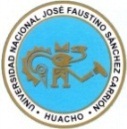 “José Faustino Sánchez Carrión”FACULTAD DE EDUCACIÓNAv. Mercedes Indacochea Nº 609 – Telef. 2326097 Anexo 230SILABOASIGNATURA: 		         ANTROPOLOGÍA EDUCATIVAI. 	DATOS GENERALES.1.1. Escuela Académico Profesional: Educación Secundaria; Educación Primaria. 		  Especialidades: CST; EPYPA 1.2. Departamento Académico	: Ciencias y Tecnología1.3. Ciclo	: III1.4. Créditos	: 031.5. Plan de Estudios	: 19981.6. Condición	: Obligatorio	1.7. Horas Semanales	: 4 horas1.8. Pre – requisito	: Ninguno1.9. Semestre Académico	: 2018 – I1.10. Docente	: Dr. Aurelio Remy González Castillo	   Colegiatura	: CPAP Nº 436	   Correo electrónico	: argocas@hotmail.com II. 	SUMILLA.La asignatura de Antropología Educativa es abordada en doble perspectiva: filosófica y científica. Previamente trata una visión panorámica general de la Antropología y las antropologías. Luego la Antropología educativa filosófica, origen y concepciones antropoeducativa antiguas y contemporáneas. Antropología educativa científica, origen, definición, método de estudio de los fenómenos y temas de estudio y su abordaje teórico en Perú y el Mundo.III. 	OBJETIVOS.      Al finalizar la asignatura el estudiante estará capacitado para:Enunciar, explicar y esbozar las principales reflexiones filosóficas – antropológicas de las principales                                             propuestas pedagógicas antiguas, contemporáneas y los abordaje teóricos – metodológicos de la realidad educativa desde la antropología educativa científica.IV. METODOLOGIA DE ENSEÑANZA     Se tratara de combinar diversas estrategias de enseñanza y aprendizaje como la conferencia magistral por parte del docente, pero a la vez se propiciará la participación mediante el dialogo; Se utilizaran guías expositivas, textos para analizar, lecturas dirigidas de uso individual o colectivo para analizar, debatir e interpretar y elaborar esquemas para transmisión de ideas asimiladas mediante exposiciones dialógicas e interactivas; se promoverá la visita de espacios  vinculados con el patrimonio cultural local y nacional; promoción, participación de eventos académicos relacionados a la temática de la antropología social/ cultural y la educación.  V. UNIDADES DE APRENDIZAJE VI. MEDIOS MATERIALES Y RECURSOSMateriales: Libros, artículos científicos, textos seleccionados, guías, separatas, videos, papelotes, plumones, pizarra, espacios o entornos de la realidad sociocultural y educativa.Equipos: Equipo multimedia; Notebook; Proyector; cámaras fotográficas; grabadoras; videograbadoras.VII. METODOLOGIA DE EVALUACIONReglamento  Académico  General R. CU. No 0105-2016. CU – UNJFSC del 01/03/2016.Art. 121. Asistencia de clases obligatoria, más del 30% inasistencias injustificada, desaprueba la asignatura.Art. 130. Calificación de carácter cuantitativo vigesimal, escala 0 a 20. Nota promocional mínima es 11. La fracción 0.5 es válida para nota promocional a favor del alumno.Art. 127 inciso a.- Dos evaluaciones parciales: 8va. Semana y semana 16. Y trabajos aplicativos a mitad y final del periodo.Normas de Evaluación: Promedio simple y Promedio finalPromedio simple: Evaluación escrita, evaluación oral y trabajo académico.Promedio final: Promedio parcial 1, mas promedio parcial 2 (con un decimal sin redondeo) dividido entre 2. Formula Promedio Final: PF=P1+P2/2VIII. BIBLIOGRAFIA	BASICAAUGE, Marc / COLLEYN, Jean	(2005) Qué es la antropología. Paidós – BarcelonaBARRIO, José (2000) Elementos de antropología pedagógica. RIALP S.A. MadridBERTELY, María 	(2000) Conociendo nuestras escuelas un acercamiento etnográfico a la cultura escolar. Paidós – Mexicana – MéxicoBOUCHE, Henri y otros 	(2002) Antropología de la educación. Editorial Síntesis Educación – Madrid.CAVERO, Ranulfo 	(2011) interculturalidad y globalización la educación rural en el Perú. OSG Vargas S.R.L. Huamanga – Perú.DEGREGORI, Carlos (e) 	(2000) No hay país más diverso. compendio de antropología peruana. Red para el desarrollo de las Ciencias Sociales en el Perú. Lima.FULLAT, Octavi 	(1997) Antropología  filosófica de la educación. Ariel S.A. Barcelona.FULLER, Norma (e)	(2002) Interculturalidad y política. Red para el desarrollo de las Ciencias Sociales en el Perú. Lima.GARCÍA, Javier y otros 	(2007) Lecturas de antropología para educadores el ámbito de la antropología de la educación y de la etnografía escolar. Editorial Trotta S.A. Madrid.GONZALEZ, Aurelio	(2009) Antropología educativa. Mundo Gráfico Huacho – Perú.GUBER, Rosana 	(2001) La etnografía, método, campo y reflexividad. Editorial Norma – Bogotá.HIDALGO, Liliam y otros 	(2008) Docencia y contextos multiculturales. TAREA – Lima.JOCILES, María / FRANZE, Adela (     ) ¿es la escuela el problema? perspectivas socio-antropológicas de etnografía y educación. Editorial Trotta S.A.MANCUSI, Mariana / FACCIO, Claudio (2003) Antropología social. Editorial Docencia. Buenos Aires.MARTINEZ, Miguel (2000) La investigación cualitativa etnográfica en la Educación. Editorial Trillas. Tercera reimpresión. México.MORIN, Edgar 	(2001) Los siete saberes necesarios a la educación del futuro. Cooperativa Editorial Magisterio – UNESCO - Bogotá.VELASCO, Honorio / DIAZ DE RADA, Ángel (2009) La lógica de la investigación etnográfica un modelo de trabajo para etnógrafos de la escuela. Editorial Trotta S.A.COMPLEMENTARIAABBAGNANO, N. / VISALBERGHI, A. (1999) Historia de la pedagogía. FCE – México.BEORLEGUI, Carlos 	(1995) Lecturas de antropología filosófica. Editorial Desclee de Brouwer – Bilbao.FULLER, Norma (e)	(2002) Interculturalidad y política. Red para el desarrollo de las Ciencias Sociales en el Perú. Lima.HARRIS, Marvin	(1985) El desarrollo de la teoría antropológica. historia de las teorías de la     cultura. Siglo XXI editores. México.		  (2003) Antropología cultural. Alianza Editorial S.A. Madrid.Huacho, 15 de marzo del  2018------------------------------------------------Dr. Aurelio Remy González CastilloUNIDAD DIDACTICAOBJETIVOS ESPECIFICOSCONTENIDOS ANALITICOSNo SEMANANo SESIONESTRATEGIASI Antropología, Conceptos y Nociones GeneralesEnunciar con sus propias palabras el origen, objeto, campo, de las antropologías científicas y de la antropología cultural/social y de su desarrollo e el Perú.La antropología: origen, objeto11ConferenciaI Antropología, Conceptos y Nociones GeneralesEnunciar con sus propias palabras el origen, objeto, campo, de las antropologías científicas y de la antropología cultural/social y de su desarrollo e el Perú.La antropología: campos, problemática12Exposición/dialogoI Antropología, Conceptos y Nociones GeneralesEnunciar con sus propias palabras el origen, objeto, campo, de las antropologías científicas y de la antropología cultural/social y de su desarrollo e el Perú.La antropología cultural/social: periodizaciones; corrientes23Clase magistralI Antropología, Conceptos y Nociones GeneralesEnunciar con sus propias palabras el origen, objeto, campo, de las antropologías científicas y de la antropología cultural/social y de su desarrollo e el Perú.La cultura objeto de estudio de la antropología cultural, definiciones24Invest. Bibliográfica/virtualI Antropología, Conceptos y Nociones GeneralesEnunciar con sus propias palabras el origen, objeto, campo, de las antropologías científicas y de la antropología cultural/social y de su desarrollo e el Perú.La antropología en el Perú: siglos XVI,XVII, XVIII35Lectura dirigidaI Antropología, Conceptos y Nociones GeneralesEnunciar con sus propias palabras el origen, objeto, campo, de las antropologías científicas y de la antropología cultural/social y de su desarrollo e el Perú.La antropología en el Perú: siglos XIX, XX, XXI 36Exposición/DialogoIIPerspectiva filosófica de la antropología de la educaciónReflexionar e identificar aspectos esenciales de concepciones antropoeducativas en las pedagogías de la época antigua y contemporánea Antropología filosófica de la educación: concepción de Platón47Trabajo grupalIIPerspectiva filosófica de la antropología de la educaciónReflexionar e identificar aspectos esenciales de concepciones antropoeducativas en las pedagogías de la época antigua y contemporánea Concepción antropoeducativa de Aristóteles48Exposición DialogoIIPerspectiva filosófica de la antropología de la educaciónReflexionar e identificar aspectos esenciales de concepciones antropoeducativas en las pedagogías de la época antigua y contemporánea Visión antropológica en la pedagogía tradicional59Guía expositivaIIPerspectiva filosófica de la antropología de la educaciónReflexionar e identificar aspectos esenciales de concepciones antropoeducativas en las pedagogías de la época antigua y contemporánea Visión antropológica en la pedagogía activa y marxista510Análisis/síntesisIIPerspectiva filosófica de la antropología de la educaciónReflexionar e identificar aspectos esenciales de concepciones antropoeducativas en las pedagogías de la época antigua y contemporánea Visiones antropológicas en las pedagogías conductual y personalizada611Lectura dirigidaIIPerspectiva filosófica de la antropología de la educaciónReflexionar e identificar aspectos esenciales de concepciones antropoeducativas en las pedagogías de la época antigua y contemporánea Visiones antropológicas en las pedagogías constructivista y conceptual612Exposición/DialogoIIPerspectiva filosófica de la antropología de la educaciónReflexionar e identificar aspectos esenciales de concepciones antropoeducativas en las pedagogías de la época antigua y contemporánea Propuesta educativa de Edgar Morín: Educar la condición Humana713Análisis de texto IIPerspectiva filosófica de la antropología de la educaciónReflexionar e identificar aspectos esenciales de concepciones antropoeducativas en las pedagogías de la época antigua y contemporánea La educabilidad del Hombre714Lectura dirigidaPRIMER EXAMEN PARCIAL: Resultados, reporte815/16Prueba escrita/ oralIIIAntropología educativa científicaReconocer criterios sobre el origen, campo, desarrollo de los enfoques de investigación como del método etnográfico.Antropología educativa científica:  primeros estudios sistemáticos917ConferenciaIIIAntropología educativa científicaReconocer criterios sobre el origen, campo, desarrollo de los enfoques de investigación como del método etnográfico.Antropología educativa científica: institucionalización918Guía expositivaIIIAntropología educativa científicaReconocer criterios sobre el origen, campo, desarrollo de los enfoques de investigación como del método etnográfico.Enfoques de investigación en antropología. educativa científica: cuantitativo 1019Invest. Bibliográfica/virtualIIIAntropología educativa científicaReconocer criterios sobre el origen, campo, desarrollo de los enfoques de investigación como del método etnográfico.Enfoques de investigación en antropología. educativa científica: cualitativo1020Análisis/síntesisIIIAntropología educativa científicaReconocer criterios sobre el origen, campo, desarrollo de los enfoques de investigación como del método etnográfico.El método etnográfico: fase de campo1121Guía expositivaIIIAntropología educativa científicaReconocer criterios sobre el origen, campo, desarrollo de los enfoques de investigación como del método etnográfico.El método etnográfico: fase de gabinete1122Dialógico	IVTópicos de antropología educativa científicaDistinguir aspectos básicos de los principales tópicos de estudio e investigación de la antropología educativa científicaSociedad, cultura y educación: diferencias e interrelación1223Clase magistral	IVTópicos de antropología educativa científicaDistinguir aspectos básicos de los principales tópicos de estudio e investigación de la antropología educativa científicaLa aculturación: formas, modalidades 1224Lectura dirigida	IVTópicos de antropología educativa científicaDistinguir aspectos básicos de los principales tópicos de estudio e investigación de la antropología educativa científicaLa interculturalidad1325Dinámica grupal	IVTópicos de antropología educativa científicaDistinguir aspectos básicos de los principales tópicos de estudio e investigación de la antropología educativa científicaLa educación intercultural1326Exposición dialogo	IVTópicos de antropología educativa científicaDistinguir aspectos básicos de los principales tópicos de estudio e investigación de la antropología educativa científicaLa cultura escolar: definiciones, elementos1427Texto seleccionado	IVTópicos de antropología educativa científicaDistinguir aspectos básicos de los principales tópicos de estudio e investigación de la antropología educativa científicaLa cultura escolar: formas1428Elaboran informe	IVTópicos de antropología educativa científicaDistinguir aspectos básicos de los principales tópicos de estudio e investigación de la antropología educativa científicaTemas de investigación En antropología. Educativa científica en Perú, México15	29Lectura dirigida	IVTópicos de antropología educativa científicaDistinguir aspectos básicos de los principales tópicos de estudio e investigación de la antropología educativa científicaTemas de investigación. En antropología. Educativa científica en España15	30Exposición/dialogoSEGUNDO EXAMEN PARCIAL: Resultados, reporte16	31/32Prueba escrita/ oral